Geography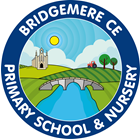 Medium Term Planning  Year BClass 3 – Year 3&4GeographyMedium Term Planning  Year BClass 3 – Year 3&4GeographyMedium Term Planning  Year BClass 3 – Year 3&4GeographyMedium Term Planning  Year BClass 3 – Year 3&4GeographyMedium Term Planning  Year BClass 3 – Year 3&4GeographyMedium Term Planning  Year BClass 3 – Year 3&4Autumn TermSpring term Spring term Summer Term Summer Term Unit of work Geography of the first civilizations-an overview of where the first civilizations appeared (the importance of rivers to the first cities and introduction to latitude)Egypt-an in-depth study of Egypt (the importance of rivers to the first cities and introduction to latitude)Region of the NW comparison -How is the North West similar or different to the Naples Bay Region in Italy?Egypt-an in-depth study of Egypt (the importance of rivers to the first cities and introduction to latitude)Region of the NW comparison -How is the North West similar or different to the Naples Bay Region in Italy?Europe Is Europe the same all over?Locate the world’s countries, using maps to focus on Europe (including the location of
 Russia) concentrating on their environmental regions, key physical and human characteristics, countries, and major cities Geography of Greece/ Mediterranean:How the Geography of Greece led to the spread of the Greeks across the Mediterranean for trade, agriculture/ minerals not available in their peninsulaEurope Is Europe the same all over?Locate the world’s countries, using maps to focus on Europe (including the location of
 Russia) concentrating on their environmental regions, key physical and human characteristics, countries, and major cities Geography of Greece/ Mediterranean:How the Geography of Greece led to the spread of the Greeks across the Mediterranean for trade, agriculture/ minerals not available in their peninsulaKey Geography disciplinary concepts  space, interconnections, cultural awareness and diversity space, interconnections, cultural awareness and diversity space, interconnections, cultural awareness and diversity space, interconnections, cultural awareness and diversityscale, space, place, interconnections, cultural awareness and diversityGolden thread…substantive knowledgeSettlement / cities/ riversTravel / Transport Diversity Settlement / cities/ riversTravel / Transport Diversity Settlement / cities /Rivers Settlement / cities /Rivers Settlement / cities/ riversLinks to Prior Learning In KS1 children have studied the world and its continents, seas and oceans. They have used comparison of places and discussed human and physical geography. In KS1 children have studied the world and its continents, seas and oceans. They have used comparison of places and discussed human and physical geography. In KS1 children have studied the Uk countries and surround seas, capital cities and place name.s In Lower KS2 Children have studied land use of the UK and the history of settlements. In KS1 children have studied the Uk countries and surround seas, capital cities and place name.s In Lower KS2 Children have studied land use of the UK and the history of settlements. In KS1 children have studied continents and oceans. They have looked at the UK in detail of countries. Children have studied human and physical features of places in the UK and elsewhere. Links to Future Learning Children will deepen understanding and knowledge of one area of civilisation in Summer term when looking at Egypt and Greece.Map skills will be developed to further UK understanding and the wider world.  Children will deepen understanding and knowledge of one area of civilisation in Summer term when looking at Egypt and Greece.Map skills will be developed to further UK understanding and the wider world.  Children will study in UPKS2 local geography and human and physical features. They will learn about other continents and comparing these. Children will study in UPKS2 local geography and human and physical features. They will learn about other continents and comparing these. in KS2 children will further develop wider world knowledge in studies of the Americas. Children will deepen knowledge and understanding of their locality. Links to Historysimilarity and differencehistorical significance●	Where were the first cities built?●	What did the four earliest civilizations need to set up as the first cities?●	What can I learn about the ancient civilisations from pictures of significant artefacts in the British Museum?●	What were the significant achievements of some of the Ancient Civilizations and how do they still influence us today?similarity and differencehistorical significance●	Where were the first cities built?●	What did the four earliest civilizations need to set up as the first cities?●	What can I learn about the ancient civilisations from pictures of significant artefacts in the British Museum?●	What were the significant achievements of some of the Ancient Civilizations and how do they still influence us today?linked to war over time and the places these wars happened and why. Linking to the impact on Britain.linked to war over time and the places these wars happened and why. Linking to the impact on Britain. The influence of the Ancient Greeks and how they used Geography to their advantage and how this affected the Western world. Core LearningKnowledgeGeography of the first civilizations:Geography - an overview of where the first civilizations appeared (the importance of rivers to the first cities and introduction to latitude)Which countries are the first civilizations in, and what do you notice about where these countries are located?What is the common physical geographical feature that the ancient civilizations all have in common?How did the location of Ancient Egypt match the locations of the other civilisations at the time? Did Egypt experience any problems from its location? How big is our region and what does it look like?What sort of detail does various maps show and what is the benefit of using an Ordnance Survey map? Is the North west region flat?How can you locate where features are found on a map of the North west? What information is provided on globes, atlases and online maps and satellite images?Which human and physical features can be seen in the Naples Bay region?What makes a good sketch map?Where do Earthquakes happen and why?What causes Earthquakes?What is a volcano and what are the positives and negatives of living near one? What are the similarities and differences between the region where I live and the Naples Bay Region of SW Italy?How big is our region and what does it look like?What sort of detail does various maps show and what is the benefit of using an Ordnance Survey map? Is the North west region flat?How can you locate where features are found on a map of the North west? What information is provided on globes, atlases and online maps and satellite images?Which human and physical features can be seen in the Naples Bay region?What makes a good sketch map?Where do Earthquakes happen and why?What causes Earthquakes?What is a volcano and what are the positives and negatives of living near one? What are the similarities and differences between the region where I live and the Naples Bay Region of SW Italy?Europe Locate the world’s countries, using maps to focus on Europe (including the location of
Russia) concentrating on their environmental regions, key physical and human characteristics, countries, and major citiesGeography of Greece/ Mediterranean:How the Geography of Greece led to the spread of the Greeks across the Mediterranean for trade, agriculture/ minerals not available in their peninsulaWhy did the geography of Ancient Greece lead to them influencing the countries around?   What can we learn from Greek architecture?  How did the Ancient Greeks influence our architecture and city layout today?Europe Locate the world’s countries, using maps to focus on Europe (including the location of
Russia) concentrating on their environmental regions, key physical and human characteristics, countries, and major citiesGeography of Greece/ Mediterranean:How the Geography of Greece led to the spread of the Greeks across the Mediterranean for trade, agriculture/ minerals not available in their peninsulaWhy did the geography of Ancient Greece lead to them influencing the countries around?   What can we learn from Greek architecture?  How did the Ancient Greeks influence our architecture and city layout today?Progression of Learning in lessons-Objectives covered Can I find the countries where 4 ancient civilizations grew and notice they are all in a line?Can I find the common geographical feature that links 4 ancient civilizations?Can I locate Egypt and say why the River Nile was so important?Can I use an atlas and a digital computer map to locate North west England?Do I understand how much detail there is an ordnance survey map?Can I understand and use contours on ordnance survey maps 1:50,000?Can I understand and use 4 figure grid references and symbols on Ordnance Survey maps 1:50,000?Can I  use a globe, an atlas and a digital computer map and satellite images to  locate Italy and the Naples Bay area?Can I identify physical and human features of the Naples Bay region?Can I draw a detailed sketch map?Can I describe and understand the key features of earthquakes?Can I describe and understand the key features of earthquakes?Can I describe and understand the key features of volcanoes?Can I use knowledge from my study of the two regions to list the similarities and differences?Extended writing - Can show what is the same and what is different in North west England and the Naples Bay region?Can I use an atlas and a digital computer map to locate North west England?Do I understand how much detail there is an ordnance survey map?Can I understand and use contours on ordnance survey maps 1:50,000?Can I understand and use 4 figure grid references and symbols on Ordnance Survey maps 1:50,000?Can I  use a globe, an atlas and a digital computer map and satellite images to  locate Italy and the Naples Bay area?Can I identify physical and human features of the Naples Bay region?Can I draw a detailed sketch map?Can I describe and understand the key features of earthquakes?Can I describe and understand the key features of earthquakes?Can I describe and understand the key features of volcanoes?Can I use knowledge from my study of the two regions to list the similarities and differences?Extended writing - Can show what is the same and what is different in North west England and the Naples Bay region?Europe:Can I show what I know about a continent?Can I label the countries of Europe using an atlas?Can I identify the position and significance of latitude to the environmental region?Can I understand the physical geography of different environments?Can I use precise geographical words to describe a mountain environment?Can I use precise geographical words to describe a river environment?Can I speak like a Geographer?Can explain the human and physical geography of a country?Geography of Greece/ Mediterranean:Can I understand why the geography of Ancient Greece lead to them influencing the countries around?   Europe:Can I show what I know about a continent?Can I label the countries of Europe using an atlas?Can I identify the position and significance of latitude to the environmental region?Can I understand the physical geography of different environments?Can I use precise geographical words to describe a mountain environment?Can I use precise geographical words to describe a river environment?Can I speak like a Geographer?Can explain the human and physical geography of a country?Geography of Greece/ Mediterranean:Can I understand why the geography of Ancient Greece lead to them influencing the countries around?   VocabularyValley civilization latitudeIrrigation trade defence hygiene waste disposalwater supplyclimate fertile drainage flooding irrigationRegion, Diverse, North west, Landscape, Land use, settlement, Ordnance Survey map, Scale, Symbols, Height, Trig point, contours, sea level, county, cliffs, 4 figure grid reference, Key, Symbols, Features, Compass points , SE, SW, NE, NW, Bay of Naples, Satellite, Region, Port, Bay, Coast, Islands, Tourism, Pompeii, Herculaneum, Naples, Vesuvius, Sarno River, Earthquake, Cluster, Pattern, Plate boundaries, Zone, Crust , Magma, Mantle, Tectonic plate, Tsunami, Volcano, Crater, Vent, Crops, Fertile, Lava, Seisometer, Monitoring centreRegion, Diverse, North west, Landscape, Land use, settlement, Ordnance Survey map, Scale, Symbols, Height, Trig point, contours, sea level, county, cliffs, 4 figure grid reference, Key, Symbols, Features, Compass points , SE, SW, NE, NW, Bay of Naples, Satellite, Region, Port, Bay, Coast, Islands, Tourism, Pompeii, Herculaneum, Naples, Vesuvius, Sarno River, Earthquake, Cluster, Pattern, Plate boundaries, Zone, Crust , Magma, Mantle, Tectonic plate, Tsunami, Volcano, Crater, Vent, Crops, Fertile, Lava, Seisometer, Monitoring centreEurope:Europe Border countriesCapital City Inland Coast Country LocationForest Mountain Tundra Ice Cap GrasslandLatitudeTopography Climate Desert Mountain TundraBarrier Mountain pass Mountain range peakMouth estuary source RhinePopulation Area Human Features Physical Feature LocationGeography of Greece/ Mediterranean:Mountainous Rocky terrain Natural resourcesPeninsula islands Mediterranean Sea Colonies EmpireEurope:Europe Border countriesCapital City Inland Coast Country LocationForest Mountain Tundra Ice Cap GrasslandLatitudeTopography Climate Desert Mountain TundraBarrier Mountain pass Mountain range peakMouth estuary source RhinePopulation Area Human Features Physical Feature LocationGeography of Greece/ Mediterranean:Mountainous Rocky terrain Natural resourcesPeninsula islands Mediterranean Sea Colonies EmpirePersonal DevelopmentUnderstanding of settlements, placing and why this is? Trade links, transport, rivers. Children will gain deeper understanding of physical and human Geography and its impact on our world.Children will gain deeper understanding of physical and human Geography and its impact on our world.How can the lives of the past be seen in today’s world?What evidence shows these civilizations existed?How can the lives of the past be seen in today’s world?What evidence shows these civilizations existed?Quick Quiz Assessment Speak like a GeographerName the rivers that are seen in the 4 civilisations?Explain the similarities and differences to these civilisations. Can I explain the placing and settlement of these civilisations and explain this?Extended writing - Can I  show what is the same and what is different in North west England and the Naples Bay region?Extended writing - Can I  show what is the same and what is different in North west England and the Naples Bay region?How did the Ancient Greeks change the world?What is a continent?Name and label the countries of EuropeWhat is the significance of latitude to the environment?What geographical words can you use to describe a mountain?What geographical words can you use to describe a river?How did the Ancient Greeks change the world?What is a continent?Name and label the countries of EuropeWhat is the significance of latitude to the environment?What geographical words can you use to describe a mountain?What geographical words can you use to describe a river?